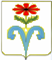 Администрация муниципального образованияОтрадненский районСВОДНЫЙ ГОДОВОЙ ДОКЛАДо ходе реализации и оценке эффективностимуниципальных программмуниципального образованияОтрадненский районза 2019 годст. Отрадная2020Сводный годовой доклад о ходе реализации и оценки эффективностимуниципальных программ муниципального образованияОтрадненский района за 2019 год.Сводный годовой доклад о ходе реализации и оценке эффективности муниципальных программ муниципального образования Отрадненский район за 2019 год подготовлен в соответствии с «Порядком принятия решения о разработке, формировании, реализации и оценки эффективности реализации муниципальных программ муниципального образования Отрадненского района», утверждённым постановлением администрации Отрадненского района от 5 октября 2017 года № 675(далее – Порядок), методическими рекомендациями по оценке эффективности муниципальных программ. Постановлением администрации муниципального образования Отрадненский район от 10 октября 2017 года № 681«Об утверждении перечня муниципальных программ муниципального образования Отрадненский район» (далее - Перечень), включающий по состоянию на 1 января 2019 года 20 муниципальных программ. Это программы, направленные на развитие системы образования, культуры, поддержку и развитие малого и среднего предпринимательства, развитие спорта и молодёжной политики, поддержку отдельных категорий граждан и другие программы. Структурными подразделениями администрации муниципального образования Отрадненский район (координаторами муниципальных программ) предоставлены годовые отчеты о ходе реализации и оценке эффективности муниципальных программ. Сводные данные о ходе реализации муниципальных программмуниципального образования Отрадненский район за 2019 годВ 2019 году в муниципальном образовании Отрадненский район осуществлялась реализация 20 муниципальных программ:1. «Создание условий для развития муниципальной политики в отдельных секторах экономики муниципального образования Отрадненский район»;2. «Обеспечение безопасности населения муниципального образования Отрадненский район»;3. «Развитие сельского хозяйства и регулирование рынков сельскохозяйственной продукции, сырья и продовольствия в Отрадненском районе»;4. «Экономическое развитие и инновационная экономика муниципального образования Отрадненский район»;5. «Комплексное и устойчивое развитие муниципального образования  Отрадненский район в сфере строительства, архитектуры и дорожного хозяйства»;6. «Развитие культуры муниципального образования Отрадненский район»;7. «Развитие физической культуры и массового спорта в Отрадненском  районе»;8. «Молодежь Отрадненского района»;9. «Социальная поддержка граждан»;10.«Развитие образования в муниципальном образовании Отрадненский район»;11. «Дети Кубани»;12. «Развитие топливно-энергетического комплекса муниципального образования  Отрадненский район»;13. «Развитие общественной инфраструктуры муниципального образования  Отрадненский район»;14. «Управление муниципальными финансами»;15. «Казачество Отрадненского района»;16. «Управление муниципальным имуществом и земельными ресурсами муниципального образования Отрадненский район»;17. «Развитие санаторно-курортного и туристского комплекса муниципального образования Отрадненский район»;18. «Гармонизация межнациональных отношений и развитие национальных культур в Отрадненском районе»;19. «Повышение безопасности дорожного движения на территории муниципального образования Отрадненский район»;20. «Доступная среда жизнедеятельности инвалидов и других маломобильных групп населения муниципального образования Отрадненский район»;В течении года координаторами программ, совместно с координаторами подпрограмм вносились изменения в муниципальные программы. Основные изменения были связаны с приведением объемов их финансирования в соответствие с объемами бюджетных ассигнований из краевого и районного бюджетов.На основании данных, представленных в годовых отчетах, был проведен анализ эффективности и результативности муниципальных программ. Оценка эффективности реализации муниципальных программв муниципальном образовании Отрадненский  районв 2019 годуВ результате анализа реализации Программ отделами и учреждениями муниципального образования Отрадненский район установлено следующее.	На реализацию 20 муниципальных программ, действующих на территории Отрадненского района в 2019 году, было предусмотрено -1355305 тыс. рублей, освоено 1331050,7 тыс. руб.,  что составляет -98,2 %. Главный приоритет расходов – это социальная сфера, удельный вес которой в расходах районного бюджета 85,4 %, в разрезе отраслей социально – культурной сферы исполнение бюджета составило:Муниципальная программа «Создание условий для развития муниципальной политики в отдельных секторах экономики муниципальногообразования Отрадненский район»В соответствии с реализацией муниципальной программы «Создание условий для развития муниципальной политики в отдельных секторах экономики муниципального образования Отрадненский район» утвержденной постановлением администрации муниципального образования Отрадненский район от 1 ноября 2017 года № 740  предусмотрено выделение средств из краевого и местного бюджета. Общий объем финансирования программы выделенного в 2019 году составил 100741,5 тыс. рублей, из них:местный бюджет - 98458,6 тыс. руб.краевой бюджет- 2282,9 тыс. руб.На реализацию муниципальной подпрограммы "Обеспечение деятельности администрации муниципального образования Отрадненский район" в 2019 году выделено 54 311,4 тыс. руб. Из них средства местного бюджета 52 028,6 тыс. руб. и средства краевого бюджета 2282,9  тыс. руб. Исполнено за 2019 год- 51539,5 тыс. руб. что составляет -95 %. В 2019 году повысили квалификацию 16 муниципальных служащих администрации муниципального образования Отрадненский район, в том числе 8 за счет средств местного бюджета. Плановое значение на 2019 год составляло- 18 человек, процент выполнения -89 %.По подпрограмме "Обеспечение деятельности МБУ "МЦБ по ОМУ на 2019 г.  выделено 23500 тыс. руб. из средств местного бюджета. Исполнено в полном   объеме -  23498,3 тыс. руб.По подпрограмме "Обеспечение деятельности МКУ "Центр технического и хозяйственного обслуживания администрации муниципального образования Отрадненский район" на 2019 г. выделено 14830 тыс. руб. из средств местного бюджета.  Исполнение составило -99,8 % (14801,8 тыс. руб.) По подпрограмме «Обеспечение деятельности муниципального казенного учреждения "Центр муниципальных закупок и услуг"» на 2019 г. выделено 8100 тыс. рублей из средств местного бюджета.  Исполнение составило 8028,8 тыс. руб., что составляет 99,1 %. За 2019 год осуществлено 6005 закупок на сумму 702033 тыс. рублей.	За 2019 год эффективность использования финансовых средств муниципальной программы «Создание условий для развития муниципальной политики в отдельных секторах экономики муниципального образования Отрадненский район» - 97,1 % (97 868,4 тыс. рублей)Муниципальная программа «Обеспечение безопасности населения муниципального образования Отрадненский район»1)  Подпрограмма 1 «Мероприятия по защите населения и территорий от чрезвычайных ситуаций природного и техногенного характера, гражданской обороне в муниципальном образовании Отрадненский район».В 2019 году по подпрограмме запланировано 4609 тыс. руб. не освоено 3148,5 тыс. руб. В связи с тем, что в 2019 году на территории муниципального образования Отрадненский район не вводился режим «Чрезвычайная ситуация»:- не были израсходованы средства предусмотренные пунктом 1.1.1. Создание резервов финансовых ресурсов для ликвидации последствий ЧС (3 000,0 тыс.руб.); - израсходованы не в полном объеме средства предусмотренные пунктом 3.3 Обслуживание радиоэлектронных средств (остаток 16,5 тыс. руб.);- не израсходованы краевые средства в размере 132,0 тыс. руб. (мероприятие 1.1.9.; 1.1.10 Осуществление отдельных государственных полномочий Краснодарского края по формированию списков:а) граждан и членов семей граждан РФ погибших в результате ЧС;б) граждан лишившихся жилого помещения в результате ЧС).2) Подпрограмма 2 «Укрепление правопорядка, профилактика правонарушений, усиление борьбы с преступностью и противодействие коррупции в Отрадненском районе».Из предусмотренных программой 100,0 тыс. руб. не израсходовано 45 тыс. руб., в связи с тем, что администрацией муниципального образования Отрадненский район были выполнены мероприятия по организации охраны общественного порядка, по укреплению материально-технической базы на сумму 55 тыс.руб.  3) Подпрограмма 3 «Профилактика терроризма в Отрадненском районе». Плановое назначение по программе 5866,3 млн. рублей, израсходовано 5766,3 тыс. рублей. Не израсходовано 100,0 тыс. руб., в связи с отсутствием необходимости выполнения определенных мероприятий, предусмотренных подпрограммой. 4) Подпрограмма 4 «Безопасный город»В 2019 году не израсходованы заложенные средства в размере 100,0 тыс.руб. в связи с тем, что на протяжении 2019 года в рамках данной программы выполнялись мероприятия:- по определению мест установки камер видеонаблюдения АПК «Безопасный город»; - по определению возможности установки и подключения в данных местах камер АПК «Безопасный город».Всего программой в 2019 году предусмотрено 10675,3 тыс. рублей, освоено 7281,8 , процент выполнения 68,2 %.Муниципальная программа «Развитие сельского хозяйства и регулирование рынков сельскохозяйственной продукции, сырья и продовольствияв Отрадненском районе»	В ходе реализации мероприятий предусмотренных муниципальной программой «Развитие сельского хозяйства и регулирование рынков сельскохозяйственной продукции, сырья и продовольствия в Отрадненском районе» на 2019 год выделено 28455,8 тыс. рублей, освоено 28368,4 тыс. рублей, что составляет 99,7 %	На реализацию мероприятия «Развитие малых форм хозяйствования в части предоставления субсидий гражданам, ведущим личное подсобное хозяйство, крестьянским (фермерским) хозяйствам, индивидуальным предпринимателям, ведущим деятельность в области сельского хозяйства» из краевого бюджета было выделено 26 890,3 тыс. рублей, освоены в полном объеме.  	На реализацию мероприятия «Осуществление государственных полномочий по поддержке сельскохозяйственного производства» выделены из краевого бюджета 1 234,6 тыс. рублей, освоены в полном объеме.	На реализацию мероприятия «Осуществление отдельных государственных полномочий по предупреждению и ликвидации болезней животных, их лечению, защите населения от болезней, общих для человека и животных, в части регулирования численности безнадзорных животных на территории муниципального образования Отрадненский район» были запланированы из краевого бюджета 30,9 тыс. рублей, фактически данные средства из краевого бюджета муниципальному образованию Отрадненский район не выделялись. 	На реализацию четвертого мероприятия «Осуществление отдельных государственных полномочий по организации проведения в Краснодарском крае мероприятий по предупреждению и ликвидации болезней животных, их лечению, защите населения от болезней, общих для человека и животных, в части обустройства в поселении мест захоронения биологических отходов (скотомогильников, биотермических ям) либо уничтожение биологических отходов в специальных печах (крематорах)» выделены из местного бюджета 300 тыс. рублей и освоены в полном объеме.Муниципальная программа муниципального образования Отрадненский район «Экономическое развитие и инновационная экономикамуниципального образования Отрадненский район»В соответствии с реализацией муниципальной программы «О внесении изменений в постановление администрации муниципального образования Отрадненский район от 3 ноября 2017 года № 749 «Об утверждении муниципальной программы муниципального образования Отрадненский район «Экономическое развитие и инновационная экономика в муниципальном образовании Отрадненский район», утвержденной постановлением администрации муниципального образования Отрадненский район от 23 декабря 2019 года № 769, выделены средств из местного бюджета. Общий объем финансирования программы, выделенного в 2019 году, составил 563,4 тыс. руб.:По подпрограмме "Поддержка малого и среднего предпринимательства в муниципальном образовании Отрадненский район» выделены средства из местного бюджета в сумме 155 тыс. руб., освоено 155 тыс. руб. Денежные средства были израсходованы в полном объеме.В 2019 году до хозяйствующих субъектов муниципального образования Отрадненский район доведена информация о мерах поддержки МСП, оказываемых на муниципальном и региональном уровнях, проведено 12 заседаний Совета предпринимателей Отрадненского района с присутствием 616 человек.Размещено 77 публикаций в газете «Сельская жизнь» о развитии малого и среднего предпринимательства на территории муниципального образования Отрадненский район.Отделом экономики администрации муниципального образования Отрадненский район осуществляется ведение раздела «В помощь предпринимателю» на инвестиционном портале муниципального образования Отрадненский район по структуре, рекомендованной приказом департамента инвестиций и развития малого и среднего предпринимательства Краснодарского края от 22.07.2016 № 73 (http://otradnaya.ru/index.php?area=info&id=18).Проведено 36 мероприятий (конференций, семинаров, совещаний, круглых столов и других мероприятий), направленных на популяризацию субъектов МСП с участием 1533 человек.По подпрограмме "Формирование и инвестиционной привлекательности муниципального образования Отрадненский район" на 2019 год выделено средств из местного бюджета 408,4 тыс. руб. Освоены 397,98 тыс. руб. Остаток составил 10,42 тыс. руб. или 1,8 %.Экономическая эффективность мероприятий подпрограммы заключается в усилении влияния роли инвестиций на развитие всех составляющих экономики муниципального образования Отрадненский район. Исполнение программы составило 98,2 %.Муниципальная программа «Комплексное и устойчивое развитие муниципального образования Отрадненский район в сферестроительства  и  архитектуры»В рамках муниципальной программы «Комплексное и устойчивое развитие муниципального образования Отрадненский район в сфере строительства и архитектуры» за 2019 год было предусмотрено денежных средств 1769,5 тыс. рублей, из них средств местного бюджета 1769,5 тыс. рублей, средства освоены в полном объеме.  В 2019 году выполнено 673 муниципальных услуг в сфере архитектуры и градостроительства, что на 16,6 % больше чем в 2018 году (2018 год-577). Так же средства были направлены на предоставление сведений из информационной системы обеспечения градостроительной деятельности. Муниципальная программа «Развитие культуры муниципальногообразования Отрадненский район»	Муниципальная программа «Развитие культуры муниципального образования Отрадненский район» утверждена постановлением администрации муниципального образования Отрадненский район от 3 ноября 2017 года № 746. В 2019 году внесено 5 изменений в программу (постановление администрации муниципального образования Отрадненский район от 15 марта 2019 года № 145, от 22 августа 2019 года № 513, от 8 октября 2019 года № 612, от 3 декабря 2019 года № 726, от 27 декабря 2019 года № 816).Координатор муниципальной программы – отдел культуры администрации муниципального образования Отрадненский район.Объем бюджетного финансирования муниципальной программы «Развитие культуры муниципального образования Отрадненский район» в 2019 году был предусмотрен в сумме 77384,3 тыс. рублей, в том числе за счет средств:федерального бюджета – 27,5 тыс. рублей;краевого бюджета – 259,8 тыс. рублей;местного бюджета – 77097,0 тыс. рублей.Кассовые расходы по муниципальной программе составили 75739,8 тыс. рублей или 97,9 % от предусмотренного лимита, в том числе за счет средств:	федерального бюджета – 27,5 тыс. рублей или 100%;	краевого бюджета – 259,8 тыс. рублей или 100%;местного бюджета – 75452,5 тыс. рублей или 97,9%Цель муниципальной программы: развитие и реализация культурного и духовного потенциала каждой личности;повышение эффективности муниципального управления в сфере культуры муниципального образования Отрадненский район.Задачи муниципальной программы:создание условий для свободного и оперативного доступа к информационным ресурсам и знаниям;сохранение и предотвращение утраты культурного наследия Кубани;улучшение качества услуг, предоставляемых учреждениями культуры, искусства и кинематографии муниципального образования Отрадненский район;сохранение и развитие художественно-эстетического образования и кадрового потенциала культуры и искусства муниципального образования Отрадненский район; 	сохранение и развитие системы профессиональной подготовки кадров культуры и искусства; укрепление материально-технической базы учреждений культуры, искусства и кинематографии муниципального образования Отрадненский район.Запланированные к реализации 21 мероприятие программы выполнены: на приобретение сценических костюмов и обуви для коллективов культурно-досуговых и образовательных учреждений утверждено и освоено-100,0 тыс. рублей (100%);на приобретение (изготовление, монтаж) информационных стендов (доски  почета, афиши, рекламные щиты, баннерные установки  и так далее) утверждено и освоено- 70,0 тыс. рублей (100%);на приобретение профессионального сценического оборудования утверждено и освоено- 150,0 тыс. рублей (100%); на обеспечение антитеррористической защищенности учреждений утверждено и освоено- 30,0 тыс. рублей (100%);на участие творческих коллективов в фестивалях, конкурсах, концертах утверждено и освоено- 150,0 тыс. рублей (100%); на организацию оздоровления и отдыха детей участников творческих коллективов утверждено и освоено-50,0 тыс. рублей (100%);на укрепление межнациональных отношений утверждено и освоено- 50,0 тыс. рублей (100%);на организацию работы по антинаркотической пропаганде утверждено и освоено- 25,0 тыс. рублей (100%);на развитие инфраструктуры кинопоказа утверждено и освоено- 100,0 тыс. рублей (100%);на сохранение и развитие традиционной народной культуры утверждено и освоено-50,0 тыс. рублей (100%);на развитие художественно-эстетического образования и воспитания утверждено и освоено- 60,0 тыс. рублей (100%);на проведение районных мероприятий утверждено и освоено-3741,9 тыс. рублей (100%); на комплектование и обеспечение сохранности библиотечного фонда утверждено и освоено- 38,1 тыс. рублей (100%); на подписку и периодические издания (газеты, журналы и т.д.) утверждено и освоено- 90,0 тыс. рублей (100%); на финансовое обеспечение деятельности отдела культуры администрации муниципального образования Отрадненский район утверждено и освоено- 871,6 тыс. рублей (100%); на финансовое обеспечение деятельности учреждений дополнительного образования и выполнение муниципального задания утверждено и освоено -18641,2 тыс. рублей (100%); на финансовое обеспечение деятельности муниципального казенного учреждения культуры «Отрадненская межпоселенческая центральная библиотека» утверждено и освоено-9888,0 тыс. рублей (100%); на финансовое обеспечение деятельности муниципального казенного учреждения культуры «Сельская централизованная клубная система» утверждено и освоено-38969,6 тыс. рублей (100%); на финансовое обеспечение деятельности муниципального казенного учреждения культуры «Кинотеатр «Заря» утверждено и освоено-3842,7 тыс. рублей (100%); на компенсацию расходов на оплату жилых помещений, отопления и освещения работникам учреждений культуры утверждено и освоено-240,1 тыс. рублей (100%); на компенсацию расходов на оплату жилых помещений, отопления и освещения работникам дополнительного образования утверждено и освоено-251,1 тыс. рублей (100%); 	По итогам 2019 года плановые значения 9 целевых показателей достигнуты:количество посещений культурно массовых мероприятий (фестивалей, выставок, конкурсов, смотров, творческих встреч, мастер классов, концертов) в рамках организации досуга населения план- 309,0 тыс. человек, факт-316,0 тыс. человек (103%);среднегодовой контингент обучающихся в образовательных учреждениях сферы культура план - 671 человек, факт - 676 человек (101%);посещаемость музейных учреждений ежегодно план и факт—5,1 тыс. единиц (100 %); увеличение количества выставок и выставочных проектов, осуществляемых муниципальными музеями -15 единиц (100,0%); количество посещений библиотек ежегодно план - 175,0 тыс. человек, факт-220,0 тыс. человек (125%);расширение сети муниципальных организаций культуры и учреждений дополнительного образования в сфере культуры (в том числе филиалов) подведомственных отделу культуры МО Отрадненский район план и факт - 2 единицы (100,0%);уровень эффективности реализации муниципальной программы муниципального образования Отрадненский район «Развитие культуры муниципального образования Отрадненский район» (ЭРмп) план-1, факт-1 (ЭРмп 0,99).Степень достижения цели и решения задач муниципальной программы - 1.Муниципальная программа «Развитие физической культуры и массового спорта в Отрадненском районе» на 2019 год	В соответствии с реализацией муниципальной программой «Развитие физической культуры и массового спорта в Отрадненском районе» утвержденной постановлением администрации муниципального образования Отрадненский район от 3 ноября 2017 года № 750 предусмотрено выделение средств из краевого и местного бюджета. Общий объем финансирования программы выделенного в 2019 году составил 47 014,4 тыс. рублей, из них:	средства местного бюджета – 40 701,2 тыс. рублей;	средства краевого бюджета – 3 298,6 тыс. рублей;	средства федерального бюджета – 3 014,6 тыс. рублей.	По мероприятиям:	- проведение официальных спортивно-массовых и физкультурно-оздоровительных мероприятий, участие в краевых, Российских и международных соревнованиях выделено из средств местного бюджета – 1 946,0 тыс. рублей, освоено – 1 946,0 тыс.  рублей, средства освоены в полном объеме;	- социальная поддержка отдельных категорий работников государственных и муниципальных физкультурно-спортивных организаций, осуществляющих подготовку спортивного резерва и образовательных учреждений дополнительного образования Краснодарского края отраслей «Образование» и «Физическая культура и спорт» выделено из средств краевого бюджета – 88,7 тыс. рублей, освоено – 67,7 тыс. рублей, остаток – 20,8 тыс. рублей. Образование остатка связано с тем, что тренер МБУДО ДЮСШ «Олимпия» уволился в августе 2019 года, в связи, с чем был произведен перерасчет денежных средств и с министерство физической культуры и спорта Краснодарского края было заключено дополнительное соглашение на необходимую сумму на 2019 год;	- мероприятия по проведению Всероссийского физкультурно-спортивного комплекса «Готов к труду и обороне», выделено из средств местного бюджета – 200,0 тыс. рублей, освоено – 198,7 тыс. рублей, остаток 1,3 тыс. рублей образовался за счет снижения стоимости заключаемого контракта в конце финансового года;	- строительство, реконструкция и приобретение объектов социального и производственного комплексов, в том числе объектов общегражданского назначения, жилья, инфраструктуры, включая проектные и изыскательские работы, выделено из средств местного бюджета – 2 630,5 тыс. рублей, освоено – 1 251,3 тыс. рублей, остаток – 1 379,2 тыс. рублей;	- обеспечение деятельности муниципального казенного учреждения «Комитет по физической культуре и спорту муниципального образования Отрадненский район» выделено из средств местного бюджета – 1 543,0 тыс. рублей, освоено – 1 484,5 тыс. рублей, остаток 58,5 тыс. рублей;	- обеспечение деятельности муниципального бюджетного учреждения спортивная школа «Дружба» выделено из средств местного бюджета – 14 848,7 тыс. рублей, средства освоены в полном объеме;	- обеспечение деятельности муниципального бюджетного учреждения «Спортивный комплекс «Лидер» выделено из средств местного бюджета – 13 732,0 тыс. рублей, средства освоены в полном объеме;	- содержание, материально-техническое обеспечение стадиона «Олимпия» выделено из средств местного бюджета 1 932,6 тыс. рублей, средства освоены в полном объеме;	- реализация мероприятий, направленных на развитие детско-юношесткого спорта, в целях создания условий для подготовки спортивных сборных команд муниципальных образований и участие в обеспечении подготовки спортивного резерва для спортивных сборных команд Краснодарского края, в том числе на приобретение спортивно-технологического оборудования, инвентаря и экипировки для физкультурно-спортивных организаций отрасли «Физическая культура и спорт», осуществляющих спортивную подготовку по базовым видам спорта выделено из средств местного бюджета – 44,8 тыс. рублей, из краевого бюджета – 849,9 тыс. рублей. Средства освоены в полном объеме;	- реализация мероприятий, направленных на софинансирование расходных обязательств муниципальных образований Краснодарского края в целях обеспечения условий для развития физической культуры и спорта, связанных с закупкой спортивно-технологического оборудования для создания малых спортивных площадок в рамках реализации регионального проекта Краснодарского края «Спорт – норма жизни » выделено из средств местного бюджета – 97,1 тыс. рублей, из краевого бюджета – 125,6 тыс. рублей, из федерального бюджета – 3 014,6 тыс. рублей. Средства освоены в полном объеме;	- установка спортивно- технологического оборудования для создания малых спортивных площадок, на которых возможно проводить тестирование населения в соответствии с нормативами испытаний (тестов) Всероссийского физкультурно-спортивного комплекса «Готов к труду и обороне » (ГТО) выделено из средств местного бюджета – 502,9 тыс. рублей. Средства освоены в полном объеме; 	- реализация мероприятий, направленных на развитие детско-юношесткого спорта, в целях создания условий для подготовки спортивных сборных команд муниципальных образований и участие в обеспечении подготовки спортивного резерва для спортивных сборных команд Краснодарского края, в том числе на приобретение спортивно-технологического оборудования, инвентаря и экипировки для физкультурно-спортивных организаций отрасли «Физическая культура и спорт», осуществляющих спортивную подготовку и реализующих программы спортивной подготовки в соответствии с требованиями федеральных стандартов спортивной подготовки ( в части прохождения углубленного медицинского обследования (УМО) выделено из средств местного бюджета – 61,9 тыс. рублей, из краевого бюджета – 1 999,5 тыс. рублей. Средства освоены в полном объеме;	- реализация мероприятий, направленных на софинансирование расходных обязательств муниципальных образований Краснодарского края в целях обеспечения условий для развития физической культуры и массового спорта в части оплаты труда инструкторов по спорту выделено из средств местного бюджета – 12,4 тыс. рублей, из краевого бюджета – 235,0 тыс. рублей. Средства освоены в полном объеме;	- проведение текущего ремонта системы пожаротушения воздухоопорного спортивного комплекса выделено из средств местного бюджета 2 932,0 тыс. рублей. Средства освоены в полном объеме;	- реализация мероприятий по внесению воздухоопорного спортивного комплекса во Всероссийский реестр объектов спорта выделено из средств местного бюджета - 99,0 тыс. рублей. Средства освоены в полном объеме; 	- проведение текущего ремонта сетей наружного электроосвещения воздухоопорного спортивного комплекса спорта выделено из средств местного бюджета - 118,3 тыс. рублей. Средства освоены в полном объеме;	На конец финансового 2019 года в рамках муниципальной программой «Развитие физической культуры и массового спорта в Отрадненском районе освоено 45554,4 тыс.рублей, что составляет 97 % от планового назначения.  Муниципальная программа«Молодежь Отрадненского района»В соответствии с реализацией муниципальной программы "Молодежь Отрадненского района"  утвержденной постановлением администрации муниципального образования Отрадненский район от 7 ноября 2017 года № 756  "Об утверждении муниципальной программы "Молодежь Отрадненского района", а так же постановлением  администрации от 26 декабря 2019  года № 784 "О внесении изменений в постановление администрации муниципального образования Отрадненский район от  7 ноября  2017 года № 756  "Об утверждении муниципальной программы "Молодежь Отрадненского района" предусмотрено выделение средств из  местного бюджета. Общий объем финансирования программы выделенного в 2019 году  составил 3462,0 тыс. руб., из них: средства местного бюджета- 3462,0 тыс. руб. Денежные средства выделены по мероприятиям: - проведение мероприятий в сфере молодежной политики на территории муниципального образования Отрадненский район в целях воспитания у молодежи гражданственности и чувства патриотизма, организации досуга молодежи, раскрытии творческого и интеллектуального потенциала, приобщение молодежи к занятиям спортом и туризмом, организации трудовой занятости молодых людей, повышении политической грамотности молодежи, а так же обеспечении противодействия экстремистских проявлений в молодежной среде. - обеспечение деятельности (оказание услуг) МКУ "Комитет по делам молодежи МООР" и МКУ "Молодежный центр МООР". На конец финансового 2019  года в рамках муниципальной программы "Молодежь Отрадненского района" освоено средств местного бюджета 3402,3 тыс. руб., таким образом освоение денежных средств составило  98,3 %. Остаток не израсходованных денежных средств образовался из за не укомплектованности  штата и отсутствия специалистов.Муниципальная программа «Дети Кубани»Муниципальная программа «Дети Кубани» утверждена постановлением администрации муниципального образования Отрадненский район от 31 октября 2017 года №735 «Об утверждении муниципальной программы «Дети Кубани». В 2019 году внесено 3 изменения в программу (постановление администрации муниципального образования Отрадненский район от 29 марта 2019года № 183, от 26 декабря 2019 года № 810).	Координатор муниципальной программы – администрация муниципального образования Отрадненский районИные исполнители мероприятий муниципальной программы:отдел по вопросам семьи и детства администрации муниципального образования Отрадненский район, отдел образования администрации муниципального образования Отрадненский район, отдел культуры администрации муниципального образования Отрадненский район, муниципальное казенное учреждение «Комитет по делам молодежи в Отрадненском районе», муниципальное казенное учреждение «Комитет физической культуры и спорта муниципального образования Отрадненский район», муниципальное бюджетное учреждение здравоохранения «Отрадненская центральная районная больница».Объем бюджетного финансирования муниципальной программы «Дети Кубани» в 2019 году был предусмотрен в сумме 35909,5 тыс. рублей, из них освоено 35636,9 тыс. руб. (99,2%).Цель и задачи программы - создание благоприятных условий для комплексного развития и жизнедеятельности детей, поддержка детей, находящихся в трудной жизненной ситуации; развитие и оптимизация сети учреждений социального обслуживания семьи и детей; обеспечение доступности и качества социальных услуг; профилактика социального неблагополучия семей с детьми, защита прав и интересов детей; развитие, оптимизация сети учреждений социального обслуживания семьи и детей; реализация мер по предупреждению и профилактике социального сиротства, развитие вариативных семейных форм устройства детей–сирот и детей, оставшихся без попечения родителей; развитие системы социализации детей–сирот и детей, оставшихся без попечения родителей; создание условий для полноценной жизнедеятельности детей–инвалидов и их интеграции в общество; формирование системы для выявления и развития одаренных детей; совершенствование системы детского оздоровительного отдыха. Из 11 запланированных мероприятий выполнены 11 мероприятий:	Осуществление отдельных государственных полномочий по выявлению обстоятельств, свидетельствующих о необходимости оказания детям-сиротам и детям, оставшимся без попечения родителей, лицам из числа детей-сирот и детей, оставшихся без попечения родителей, содействия в преодолении трудной жизненной ситуации, и осуществлению контроля за использованием детьми-сиротами и детьми, оставшимися без попечения родителей, лицами из числа детей-сирот и детей, оставшихся без попечения родителей, предоставленных им жилых помещений специализированного жилищного фонда, утверждено и освоено – 847,0  тыс. рублей (100,0%).Осуществление отдельных государственных полномочий по обеспечению жилыми помещениями детей-сирот и детей, оставшихся без попечения родителей, лиц из числа детей-сирот и детей, оставшихся без попечения родителей, утверждено 31438,6 тыс. рублей и освоено –31220,0 тыс. рублей (99,3%), в том числе:          из федерального бюджета утверждено 5462,0 тыс. рублей и освоено – 5400,0 тыс. рублей (98,9%).из краевого бюджета утверждено 25976,3 тыс. рублей и освоено – 25820,0 тыс. рублей (99,4%).  Осуществление отдельных государственных полномочий по выплате единовременного пособия детям-сиротам и детям, оставшимся без попечения родителей, лицам из их числа на государственную регистрации права собственности (права пожизненного наследуемого владения), в том числе на оплату услуг, необходимых для ее осуществления - утверждено и освоено – 10,4 тыс. рублей (100,0%).Организация и проведение мероприятий для одаренных детей утверждено 1026,0 тыс. рублей и освоено –1022,1 тыс. рублей (99,6%).Выплата ежегодных премий администрацией одаренным школьникам за успехи в области образовательной деятельности, культуры и спорта утверждено и освоено – 708,0 тыс. рублей (100%);Осуществление отдельных государственных полномочий по организации подвоза детей-сирот, оставшихся без попечения родителей, находящихся под опекой (попечительством), в приемным или патронатных семьях (в том числе кровных), к месту отдыха и обратно утверждено 107,6 и освоено 107,5 тыс. рублей (100,0%).Организация отдыха детей в профильных лагерях, организованных муниципальными образовательными организациями, осуществляющими организацию отдыха и оздоровления, обучающихся в каникулярное время с дневным пребыванием с обязательной организацией их питания утверждено 1706,5 тыс. рублей и освоено – 1706,5 тыс. рублей (100,0%).Степень реализации мероприятий программы составила 1.По итогам 2019 года из 11 целевых показателей программы в полном объеме достигнуты запланированные значения 11 целевых показателей:Численность детей школьного возраста, находящихся в трудной жизненной ситуации, охваченных отдыхом, оздоровлением и детско-юношеским туризмом – 3606 чел.), 100% от числа детей школьного возраста указанной категории, в том числе:детей-инвалидов – 163 чел., 76,9% от числа запланированных к оздоровлению в 2019г (212 чел.);детей-сирот и детей, оставшихся без попечения родителей – 215 чел., 100% от числа запланированных к оздоровлению в 2019 г (215 чел.);детей из малообеспеченных семей –2889 чел.), 90,9 % от числа запланированных к оздоровлению в 2019г (3179 чел.);детей, состоящих на учетах органов системы профилактики – 244 чел., 100 % от числа запланированных к оздоровлению;детей школьного возраста из многодетных семей – 1777 чел., (100% от числа запланированных к оздоровлению в 2019г -(1777 чел.).Степень достижения цели и решения задач муниципальной программы – 1.Эффективность реализации муниципальной программы составила 1.Муниципальная программа «Социальная поддержка граждан»Постановления администрации муниципального образования Отрадненский район «О внесении изменений в постановление администрации муниципального образования Отрадненский район от 3 ноября 2017 года № 752 «Об утверждении муниципальной программы «Социальная поддержка граждан» подготовлен в соответствии Федеральным законом от 6 октября 2006 года № 131-ФЗ «Об общих принципах организации местного самоуправления в Российской Федерации».Проектом постановления предусматривается внесение изменений в муниципальную программу «Социальная поддержка граждан», а именно:Объем финансирования на 2019 год составил – 64 792,6 тыс.рублей (шестьдесят четыре миллиона семьсот девяносто две тысячи шестьсот рублей): из средств краевого бюджета – 61 213,9 тыс. рублей; из средств местного бюджета – 3 578,7 тыс. рублей. Освоено 64 792,6 тыс.рублей (шестьдесят четыре миллиона семьсот девяносто две тысячи шестьсот рублей) 61 213,9 тыс. рублей из средств краевого бюджета; из средств местного бюджета – 3 578,7 тыс. рублей. Программа на 2019 год освоена на 100 %.В программу «Социальная поддержка граждан» входит 2 подпрограммы:1. «Старшее поколение»;2. «Совершенствование социальной поддержки семьи и детей».Координатор программы – отдел по социальным вопросам администрации муниципального образования Отрадненский район.Цель муниципальной программы - создание условий для благополучия граждан старшего поколения, создание благоприятных условий для жизнедеятельности семьи и детей, проживающих на территории муниципального образования Отрадненский район, Задача муниципальной программы – предоставление адресной помощи и широкого спектра социальных услуг, способствующих нормативной жизнедеятельности и достойному образу жизни в пожилом возрасте;Реализация на территории муниципального образования Отрадненский районе единой государственной политики по защите прав и законных интересов несовершеннолетних, в том числе детей-сирот и детей, оставшихся без попечения родителей, несовершеннолетних, нуждающихся в особой заботе государства;Обеспечение приоритета семейных семейных форм воспитания детей-сирот и детей, оставшихся без попечения родителей, профилактика социального сиротства; Муниципальная программа «Развитие образования»Сводный годовой доклад о ходе реализации и оценке эффективности государственной программе муниципального образования Отрадненский район за 2019 год (далее Сводный доклад) подготовлен в соответствии с постановлением администрации муниципального образования Отрадненский район «Об утверждении муниципальной программы «Развитие образования в муниципальном образовании Отрадненский район»» от 13 ноября 2017 года № 761 (с изменениями и дополнениями).						Цель программы - обеспечение высокого качества и доступности образования в соответствии с меняющимися запросами населения и перспективными задачами развития общества и экономики.Задачи программы: развитие материально-технической базы образовательных организаций, обеспечивающих доступ населения к качественным услугам дошкольного, общего и дополнительного образования детей;внедрение новых методов обучения и воспитания, образовательных технологий, выявление и поддержка талантливых детей;создание механизмов мотивации педагогов к повышению качества работы и непрерывному профессиональному развитию;развитие дополнительного образования в общеобразовательных учреждениях, расположенных в сельской местности.Общий объем финансирования муниципальных программ согласно утвержденным паспортам по состоянию на 31 декабря 2019 года был предусмотрен в сумме 4 575 995,7 тыс. рублей, в том числе за счет средств:	федерального бюджета – 13 344,9 тыс. рублей; краевого бюджета – 3 023 551,4 тыс. рублей; местного бюджета –302 659,5 тыс. рублей;внебюджетных источников- 0,0 тыс. рублей.Сроки реализации муниципальной программы, направленной на развитие системы, образования, культуры, развитие спорта и молодежной политики, управление муниципальными финансами, поддержку отдельных категорий граждан, и другие: 2019-2024 годы.						На реализацию мероприятий программы «Развитие образования», в 2019 году предусмотрено выделение денежных средств из средств краевого бюджета в объёме 581 971,10 тысяч рублей. Израсходовано в течение 2019 года – 581 971,10 тысяч рублей. Эффективность реализации программы составляет 100%, в связи с чем, программа «Развитие образования в муниципальном образовании Отрадненский район», является эффективной.В рамках реализации Подпрограммы «Развитие дошкольного, общего и дополнительного образования детей» в 2019 году были выделены ассигнования на:- осуществление государственных полномочий в области образования по финансовому обеспечению государственных гарантий реализации прав на получение общедоступного и бесплатного дошкольного, начального общего, основного общего, среднего общего образования в муниципальных общеобразовательных организациях, обеспечение дополнительного образования детей в муниципальных общеобразовательных организациях, включая расходы на оплату труда, приобретение учебников и учебных пособий, средств обучения, игр, игрушек (за исключением расходов на содержание зданий и оплату коммунальных услуг)– 332 323,8 тысяч рублей;- осуществление государственных полномочий в области образования по финансовому обеспечению государственных гарантий реализации прав на получение общедоступного и бесплатного дошкольного образования в муниципальных дошкольных образовательных организациях, включая расходы на оплату труда, приобретение учебников и учебных пособий, средств обучения, игр, игрушек (за исключением расходов на содержание зданий и оплату коммунальных услуг) – 167 323,4 тысяч рублей;- выплату компенсации части родительской платы за присмотр и уход за детьми, посещающими образовательные организации, реализующие образовательную программу дошкольного образования – 7 475,8 тысяч рублей; - осуществление органами местного самоуправления государственных полномочий по предоставлению мер социальной поддержки в виде компенсации расходов на оплату жилых помещений, отопления и освещения педагогическим работникам муниципальных образовательных организаций – 13 610,9 тысяч рублей. Были реализованы следующие мероприятия:На реализацию мероприятия, предусмотренного пунктом 1.6.14 Перечня основных мероприятий государственной программы Краснодарского края «Дети Кубани», утвержденной постановлением главы администрации (губернатора) Краснодарского края от 12 октября 2015 года №964, общий объем бюджетных ассигнований составил 1 706,5 тысяч рублей, в целях финансирования которого из краевого бюджета выделено – 1 621,1 тысяч рублей.На реализацию мероприятия, предусмотренного пунктом 1.1.3.1 Перечня мероприятий подпрограммы "Профилактика терроризма в Краснодарском крае" государственной программы Краснодарского края "Обеспечение безопасности населения", утвержденной постановлением главы администрации (губернатора) Краснодарского края от 16 ноября 2015 г. № 1039, общий объем бюджетных ассигнований составил 2 200,0 тысяч рублей, из краевого бюджета – 2 090,0 тысяч рублей.В соответствии с пунктом 1.13 раздела 3 "Перечень основных мероприятий государственной программы" государственной программы Краснодарского края "Развитие образования", утвержденной постановлением главы администрации (губернатора) Краснодарского края от 5 октября 2015 г. № 939, выделены субсидии на софинансирование расходных обязательств, возникающих при выполнении полномочий органов местного самоуправления по вопросам местного значения по организации предоставления общедоступного и бесплатного дошкольного, начального общего, основного общего, среднего общего образования по основным общеобразовательным программам в муниципальных образовательных организациях (капитальный ремонт зданий и сооружений и благоустройство территорий, прилегающих к зданиям и сооружениям муниципальных образовательных организаций, за исключением мероприятий, предусмотренных пунктами 1.1 и 1.3) в размере – 16 709,9 тысяч рублей, из краевого бюджета – 15 874,4 тысячи рублей.На реализацию мероприятия, предусмотренного пунктом 1.6 раздела 3 «Перечень основных мероприятий государственной программы" государственной программы Краснодарского края "Развитие образования", субсидии на софинансирование расходных обязательств органов местного самоуправления муниципальных образований Краснодарского края в части организации предоставления общедоступного и бесплатного начального общего, основного общего, среднего общего образования по основным общеобразовательным программам в муниципальных образовательных организациях (приобретение автобусов и микроавтобусов для муниципальных образовательных организаций) – в размере 6 000,0 тысяч рублей, из краевого бюджета сумма составляет 3 600,0 тысяч рублей.На реализацию мероприятия, предусмотренного пунктом 2.12 раздела 3 "Перечень основных мероприятий государственной программы" государственной программы Краснодарского края "Развитие образования" выделены субсидии на софинансирование расходных обязательств муниципальных образований Краснодарского края по организации предоставления дополнительного образования детям в муниципальных образовательных организациях, за исключением дополнительного образования детей, финансовое обеспечение которого осуществляется органами государственной власти Краснодарского края (проведение медицинских осмотров лиц, занимающихся физической культурой и спортом. по углубленной программе медицинского обследования) в размере  - 884,3 тысячи рублей, из краевого бюджета сумма составляет 857,7 тысяч рублей.В соответствии с пунктом 1.16 раздела 3 "Перечень основных мероприятий государственной программы" государственной программы Краснодарского края "Развитие образования", в рамках реализации мероприятий регионального проекта Краснодарского края "Современная школа" (обновление материально-технической базы для формирования у обучающихся современных навыков по предметной области "Технология" и других предметных областей, за исключением мероприятия, предусмотренного подпунктом 1.3.3 пункта 1.3) – 5 580,4 тысячи рублей, из краевого бюджета – 5 412,9 тысячи рублей.На реализацию мероприятия, предусмотренного пунктом 1.9 раздела 3 "Перечень основных мероприятий государственной программы" государственной программы Краснодарского края "Развитие образования"субсидии на софинансирование расходных обязательств, возникающих при выполнении полномочий органов местного самоуправления по организации предоставления общедоступного и бесплатного начального общего, основного общего, среднего общего образования по основным общеобразовательным, а также по организации предоставления дополнительного образования детям, за исключением дополнительного образования детей, финансовое обеспечение которого осуществляется органами государственной власти Краснодарского края, в муниципальных образовательных организациях (создание универсальных спортивных залов путем строительства и (или) реконструкции зданий и сооружений муниципальных образовательных организаций) – 8 500,0 тысяч рублей, из краевого бюджета – 8 075,0 тысячи рублей.В рамках регионального проекта "Современная школа" государственной программы Краснодарского края "Развитие образования", (обновление материально-технической базы для формирования у обучающихся современных технологических и гуманитарных навыков, за исключением мероприятия, предусмотренного подпунктом 1.3.3 пункта 1.3) – 4 952,2 тысячи рублей, в целях софинансирования которого из краевого бюджета выделено 4 803,6 тысячи рублей. Открыты центры «Точка роста» в Муниципальном бюджетном общеобразовательном учреждении средняя общеобразовательная школа №2, муниципальном бюджетном общеобразовательном учреждении средняя общеобразовательная школа №7, муниципальном бюджетном общеобразовательном учреждении средняя общеобразовательная школа № 11. В рамках данного проекта в каждой из школ оборудованы кабинеты технологии, информатики и ОБЖ современным оборудованием: 3Д-принтерами, компьютерами, квадрокоптерами, планшетами, что позволит повысить качество образования учащихся в области цифровых и инновационных знаний. В муниципальном бюджетном общеобразовательном учреждении средняя общеобразовательная школа №1 имени Колесника А.С. и муниципальном бюджетном общеобразовательном учреждении средняя общеобразовательная школа №17, для эффективной организации работы по углубленному изучению химии и биологии, оборудованы кабинеты по данным учебным предметам: 1. установка зеркального фотоаппарата CANON EOS 2000D kit;2. комплекта оборудования:- тренажер-манекен для обработки сердечно-легочной реанимации;- тренажер-манекен для обработки приемов удаления инородного тела из верхних дыхательных путей;- набор имитаторов и поражений;- шина лестничная;- воротник шейный;- табельные средства для оказания первой медицинской помощи;- коврик для проведения сердечно-легочной реанимации.3.  установка планшета APPLEiPad 2018 32GbWi-Fi;4. мебель для образовательного процесса;5. конструктор для практико-ориентированного изучения устройства и принципов работы механических модулей различной степени сложности;6. комплект для обучения шахматам;7. установка квадрокоптера DJI MavicAirFlame и квадрокоптера DJI TelloRyze;8. установка комплекта оборудования:- аккумуляторная дрель-винтоверт;- набор бит;- набор сверл универсальный;- многофункциональный инструмент (мультитул) ;- клеевой пистоле с комплектом запасных стержней;- цифровой штангенциркуль;- электролобзик;- ручной лобзик, 200мм;- ручной лобзик, 300мм;- канцелярские ножи;- набор пилок для лобзика. В рамках регионального проекта "Успех каждого ребенка" государственной программы Краснодарского края "Развитие образования" на софинансирование расходных обязательств органов местного самоуправления муниципальных образований Краснодарского края по организации предоставления общедоступного и бесплатного начального общего, основного общего, среднего общего образования по основным общеобразовательным программам в муниципальных образовательных организациях в части создания в муниципальных общеобразовательных организациях, расположенных в сельской местности, условий для занятий физической культурой и спортом (капитальный ремонт спортивных залов муниципальных общеобразовательных организаций, расположенных в сельской местности) – 12 096,2 тысячи рублей, в целях софинансирования которого из краевого бюджета выделено 11 491,3 тысячи рублей. Произведен капитальный ремонт спортивных залов муниципальных общеобразовательных организаций:   1. средняя общеобразовательная школа №3:2. средняя общеобразовательная школа №4:3. средняя общеобразовательная школа №9:Эффективность реализации данных программ составляет 100%.В рамках реализации государственной программы Краснодарского края «Обеспечение безопасности населения» Отрадненскому району в 2019 года из краевого бюджета была предоставлена субсидия на профилактику терроризма в части обеспечения инженерно-технической защищенности муниципальных образовательных организаций. На эти средства выполнены работы  по ремонту ограждения территорий в 3-х детских садах (№ 3, №15, №26), выполнены работы по устройству и ремонту освещения территорий в 7 школах (№ 4, 8, 10, 12, 18, 20, 21) и 5 детских садах (№ 3, 17, 24, 26, 42),  выполнены работы по монтажу дополнительных камер видеонаблюдения в 7 школах (№ 2, 3, 4, 18, 21, 24, 59) и 18 детских садах (№ 1, 2, 3, 9, 11, 12, 13, 15, 17, 24, 26, 27, 29, 33, 34, 35, 37, 42), выполнены работы по обеспечению домофонами в 15 детских садах (№ 9, 11, 12, 13, 17, 20, 21, 24, 26, 27, 29, 33, 34, 35, 42), выполнены работы по устройству и ремонту освещения территорий в шести школах и шести детских садах,  работы по монтажу дополнительных камер видеонаблюдения в школе № 9 и семи детских садах. 	По программе «Развитие образования» на укрепление   материально-технической базы образовательных учреждений:- проведен капитальный ремонт спортивных залов в школах № 3, 4, 9; - произведена замена оконных блоков в школах  №13, №14,  в детских садах №24 ст. Спокойной, №26 ст. Подгорной и детско-юношеской спортивной школе «Олимпия», центре детского творчества ст. Отрадной;  - проведен капитальный ремонт помещений в детском саду №9 п. Маяк, двух игровых навесов, что позволило ввести дополнительно 25 мест;-  капитальный ремонт школьного пищеблока в школе №28; - проведена замена кровли в школах № 4, 9, 16 в основном здании школы и на филиале по улице Кизилова и детский сад № 33 с. Гусаровское;- проведен ремонт внутренних теплых туалетов в филиале по улице Северная школы № 16;- произведена полная замена электропроводки в детском саду №7;- заасфальтированы территории школ № 2,4,8,9,11,14,16,28 и детских садах № 36 п. Урупский, №42 с. Петровское;- приобретены школьные автобусы на условиях софинансирования в школы № 2, 7, 15, а в канун нового года получен новый школьный автобус на 16 посадочных мест за счет федеральных средств.          Как показывает динамика, за последний год наблюдается стойкая тенденция увеличения бюджетных ассигнований на финансирование расходов в сфере образования с местного и областного бюджетов.         Так же, федеральными, региональными и муниципальными органами власти принимаются определенные меры способствующие повышению уровня заработной платы  работников образования - показатель среднемесячной заработной платы в 2019 году увеличился:- педагогам ОО – на 0,44%  с 330 851 700 тыс. руб. до 332 323 800,00 тыс.- педагогам ДОУ- на 0,51%; с 166 471 100 тыс. руб. до 167 323 400,00 тыс.Отношение среднемесячной заработной платы педагогических работников муниципальных образовательных организаций дошкольного образования к среднемесячной заработной плате организаций общего образования муниципального образования план и факт – 100 % (100%);	Отношение среднемесячной заработной платы педагогических работников образовательных организаций общего образования муниципального образования к среднемесячной заработной плате в Краснодарском крае план и факт – 100 % (100%);	Отношение среднемесячной заработной платы педагогических работников муниципальных организаций дополнительного образования детей к среднемесячной заработной плате учителей муниципального образования план и факт – 100 % (100%).В рамках реализации задач в сфере образования отделом образования в системе осуществлялся мониторинг численности детей, проживающих на участках территории района, подлежащих обучению в образовательных учреждениях, реализующих программы начального общего, основного общего, среднего (полного) общего образования.Представленные данные показывают, что в 2019 году получены следующие положительные результаты:  - Увеличение доли финансирования системы образования, как свидетельство о том, что образовательная политика является одним из приоритетных направлений в деятельности администрации Отрадненского муниципального района;-  Рост заработной платы педагогов школ, педагогов дошкольного образования;- Контингент обучающихся в образовательных школах остается стабильным.Отдел образования администрации Отрадненского муниципального района считает целесообразным продолжить работу по решению следующих задач:1. Повышение эффективности и качества услуг в сфере дошкольного образования;2.  Обеспечение доступа к образованию всех категорий населения, сохранение и развитие общедоступной системы дошкольного, начального, основного, среднего общего, дополнительного образования детей;3. Эффективное использование финансовых средств и материальных ресурсов в сфере образования;4. Внедрение современных технологий в обучение, способствующих повышению качества обучения учащихся, а так же и интеллектуальному развитию.Муниципальная программа «Развитие топливно-энергетического комплекса муниципального образования Отрадненский район»	Муниципальная программа «Развитие топливно-энергетического комплекса муниципального образования Отрадненский район» утверждена постановлением администрации муниципального образования Отрадненский район от 10 сентября 2015 года №510.	В 2019 году внесено 4 изменения в программу (постановление от 21.01.2019 г № 26, от 21.02.2019 г № 86 от 29.07.2019 № 449, от 03.12.2019 № 724)Координатор муниципальной программы-отдел капитального строительства и единого заказчика.Целю программы является улучшение условий быта и производственной деятельности населения Отрадненского района за счет более полного обеспечения его природным и сжиженным газом; реализация комплекса научных, проектных, производственно - технических, организационных и финансовых мероприятий, направленных на ускоренное решение социальной задачи особой значимостиЗадачи программы- создание правовых, экономических и организационных условий для устойчивого развития газификации Отрадненского района природным и сжиженным газомРеализация общегосударственной политики в области сбережения газа и повышения эффективности его использованияРазработка и внедрение экономичных, ресурсосберегающих технологий и оборудования Наращивание темпов газификации, максимальная загрузка действующих газопроводов-отводов, газораспределительных станций (далее - ГРС) расширение газовых сетей и системРост доходов местных бюджетов, повышения жизненного уровня населенияЗапланированный объем средств муниципальной программы в 2019 году был предусмотрен в сумме 34248 тыс. рублей -средства местного бюджета. Фактически предусмотрено в бюджете-  14192,5 тыс. рублей.	Из 7 мероприятий, запланированных в 2019 году, выполнено три это:-«Подводящий газопровод высокого давления к селу Рудь Отрадненского района Краснодарского края» на общую сумму 1467,1 тыс. рублей;-«Реконструкция котельной № 11, расположенной в ст. Удобной, Отрадненского района Краснодарского края» 1 225 тыс. рублей;-«Газоснабжение х. Трактовый Отрадненского района Краснодарского края. Распределительный газопровод высокого давления и ГРШП»-1791,1 тыс. рублей.	Все мероприятия выполнены на общую сумму 7492,5 тыс. рублей, что составляет 52,8 %.Муниципальная программа «Развитие общественной инфраструктуры муниципального образования Отрадненский район»Муниципальная программа «Развитие общественной инфраструктуры муниципального образования Отрадненский район» утверждена постановлением администрации муниципального образования Отрадненский район от 10 сентября 2015 года №514. 	В 2019 году внесено 2 изменения в программу (постановление от 21.01.2019 № 27, и 16.12.2019 от 758)Координатор муниципальной программы-отдел капитального строительства и единого заказчика.Цель муниципальной программы-создание условий для повышения инвестиционной привлекательности Отрадненского района;повышение уровня жизни населения Отрадненского района посредством развития общественной инфраструктуры	Задачи программы-строительство, расширение, реконструкция, модернизация и техническое перевооружение социальной и инженерной инфраструктуры; приобретение объектов недвижимости, необходимых для решения вопросов местного значения по развитию социальной инфраструктуры; привлечение молодежи - неохваченного сегмента рынка.	Запланированный объем средств муниципальной программы в 2019 году был предусмотрен в сумме251478,7 тыс. рублей из них средств местного бюджета 10827 тыс. рублей, средств краевого бюджета 240651,7 тыс. рублей. Фактически выделены денежные средства в сумме15612 тыс. рублей.	Из 4 мероприятий, запланированных в 2019 году, выполнено одно «Строительство здания ВОП в ст. Малотенгинской Отрадненского района Краснодарского края» на общую сумму 11522,3 тыс. рублей.	Степень реализации мероприятий программы составила 73,8%.Муниципальная программа«Управление муниципальными финансами»Муниципальная программа «Управление муниципальными финансами» включает 2 подпрограммы и 2 основных мероприятия:- подпрограмма «Управление муниципальным долгом муниципального образования Отрадненский район» включает одно основное мероприятие «Осуществление в установленные сроки и в полном объеме платежей по обслуживанию долговых обязательств муниципального образования Отрадненскй район» с объемом в 2019 году 0,0 тыс. рублей;- подпрограмма «Формирование единой финансово-бюджетной политики муниципального образования Отрадненский район и обеспечение сбалансированности бюджета муниципального образования Отрадненский район» включает одно основное мероприятие «Формирование единой финансово-бюджетной политики муниципального образования Отрадненский район и обеспечение сбалансированности бюджета муниципального образования Отрадненский район» с объемом финансирования в 2019 году 30066,6 тыс. рублей за счет средств местного бюджета, исполнение составило 29497,5 тыс. рублей (98,1%), в том числе по мероприятиям:а) руководство и управление в сфере установленных функций – 13694,7 тыс. рублей, факт 13125,6 (95,8%);б) обеспечение реализации расходных обязательств по выравниванию бюджетной обеспеченности поселений – 16371,9 тыс. рублей, исполнение 16371,9 тыс. рублей (100%).В рамках выполнения подпрограммы «Управление муниципальным долгом» финансовым управлением осуществлен расчет средств необходимых на обслуживание муниципального долга, запланированы источники финансирования дефицита муниципального долга, предельного объема муниципального долга и верхнего предела муниципального долга на 01 января очередного финансового года. Все указанные параметры составлены с ограничениями, установленными Бюджетным кодексом Российской Федерации и утверждены в решении о местном бюджете на 2020 год и на плановый период 2021-2022 годы.В рамках выполнения подпрограммы «Формирование единой финансово-бюджетной политики муниципального образования Отрадненский район и обеспечение сбалансированности бюджета муниципального образования Отрадненский район» в 2019 году в соответствии с решением о местном бюджете на 2019 год и плановый период 2020-2021 годы утвержден и распределен объем дотаций на выравнивание бюджетной обеспеченности поселений.В результате передачи дотаций на выравнивание бюджетной обеспеченности поселений обеспечен рост уровня бюджетной обеспеченности с 1,21 до 1,28 после выравнивания бюджетной обеспеченности.Проведена оценка эффективности муниципальной программы «Управление муниципальными финансами» за 2019 год. В результате, эффективность реализации муниципальной программы признается высокой (0,98). Муниципальная программа«Управление муниципальным имуществом»В соответствии с постановлением администрации муниципального образования Отрадненский район от 31 октября 2019 года № 652 года утверждена муниципальная программа муниципального образования Отрадненский район «О внесении изменений в постановление администрации муниципального образования  Отрадненский  район  от  27 октября  2017 года  № 730 «Об утверждении муниципальной программы муниципального образования Отрадненский район «Управление муниципальным имуществом и земельными ресурсами муниципального образования Отрадненский район».Координатор Программы – отдел земельных и имущественных отношений администрации муниципального образования Отрадненский район.Муниципальная программа «Управление муниципальным имуществом и земельными ресурсами муниципального образования Отрадненский район» направлена на достижение следующих целей:- формирование и реализация единой политики в сфере владения, пользования и распоряжения имуществом, находящимся в муниципальной собственности муниципального образования Отрадненский район и земельных отношений на территории муниципального образования.Программой предусмотрено решение следующих задач:- повышение эффективности в управлении и распоряжении муниципальным имуществом и земельными ресурсами; - обеспечение реализации муниципальной программы «Управление муниципальным имуществом и земельными ресурсами муниципального образования Отрадненский район».На реализацию муниципальной программы «Управление муниципальным имуществом и земельными ресурсами муниципального образования Отрадненский район» в 2019 году предусмотрено финансирование в размере 13 458,8 тыс. руб. в полном объеме за счет средства местного бюджета.Освоено (израсходовано) средств на реализацию мероприятий Программы за 2019 год 12 151,6 тыс. руб., что составляет 90,2 % от плановых показателей. По результатам выполнения мероприятий Программы экономия средств местного бюджета составила 1 307,2 тыс. руб.На подпрограмму 1 «Муниципальная политика в области приватизации, управления муниципальной собственностью и земельными ресурсами» в 2019 году предусмотрено финансирование в размере 9 554,7 тыс. руб., освоено (израсходовано) средств на реализацию мероприятий Подпрограммы 1 за 2019 год 8503,3 тыс. руб., что составляет 89 % от плановых показателей. На подпрограмму 2 «Обеспечение деятельности отдела земельных и имущественных отношений администрации муниципального образования Отрадненский район» в 2019 году предусмотрено финансирование в размере 3904,1 тыс. руб., освоено (израсходовано) средств на реализацию мероприятий Подпрограммы 2 за 2019 год 3648,3 тыс. руб., что составляет 93,4 % от плановых показателей. Муниципальная программа «Казачество Отрадненского района»Муниципальная программа «Казачество Отрадненского района» утверждена постановлением администрации муниципального образования Отрадненский район от 15 ноября 2017 года № 777.Плановое финансирование программы на 2019 год составил 170 тысяч рублей из средств местного бюджета. Фактическое исполнение составило 100%. Эффективность реализации программы составляет 100%, в связи с чем, программа «Казачество Отрадненского района», признана высокоэффективной. Были реализованы следующие мероприятия:- участие Отрадненского районного казачьего общества в торжественных мероприятиях всех уровней. Запланировано 100,0 тысяч рублей, израсходовано – 100,0 тысяч рублей;- подготовка и проведение учебно-полевых сборов, полевых сборов, семинаров, смотров, направленных на совершенствование патриотического воспитания молодежи; - обеспечение участия учащихся образовательных учреждений, использующих в образовательном процессе культурно-исторические традиции казачества, в мероприятиях всех уровней;	- работа со средствами массовой информации, создание и оформление казачьей страницы Отрадненского РКО в сети Интернет, подготовка справочных, информационно-аналитических и иных материалов на актуальные темы о деятельности ОРКО, подготовка сюжетов для публикации в районных и краевых общественно-политической газете Отрадненского района «Сельская жизнь». Запланировано 70,0 тысяч рублей, израсходовано – 70,0 тысяч рублей.Муниципальная программа «Гармонизация межнациональных отношений и развитие национальных культур в Отрадненском районе»	Согласно Федеральному закону от 22 октября 2013 года № 284-ФЗ                   «О внесении изменений в отдельные законодательные акты Российской Федерации в части определения полномочий и ответственности органов государственной власти субъектов Российской Федерации, органов местного самоуправления и их должностных лиц в сфере межнациональных отношений», Федеральному закону от 22 октября 2013 года № 258–ФЗ «О внесении изменений в отдельные законодательные акты Российской Федерации в связи с совершенствованием разграничения полномочий», Указов Президента РФ № 602,                   № 776, № 1666 органы местного самоуправления муниципального образования Отрадненский район наделены правом реализации мероприятий в сфере межэтнических отношений на своей территории.Работа в сфере межнациональных отношений в муниципальном образовании Отрадненский район основана на реализации Плана мероприятий по реализации в 2017 - 2020 годах в муниципальном образовании Отрадненский район стратегии государственной национальной политики Российской Федерации на период до 2025 год, утвержденного постановлением администрации муниципального образования Отрадненский район от 19 января 2017 года № 19 « О гармонизации межнациональных отношений и развитие национальных культур в Отрадненском районе », организована в соответствии с письмами первого заместителя департамента внутренней  политики администрации Краснодарского края от 19 декабря 2013 года № 34-1847/13-07 «О повышении личной ответственности руководителей органов местного самоуправления», от 24 декабря 2013 года № 34-1901/13-07 «О порядке выявления конфликтов в сфере межнациональных отношений».Во исполнение постановления администрации муниципального образования Отрадненский район от 19 января 2017 года № 19 «О гармонизации межнациональных отношений и развитие национальных культур в Отрадненском районе» ведомствами профилактики были проведены следующие мероприятия: - «Во славу Кубани, на благо России» - публикация в газете материалов, направленных на развитие национальных культур, гармонизации межнациональных отношений. Проведение конкурсов рисунков и фотовыставок по профилактике экстремизма и гармонизации межнациональных отношений. Запланировано 45 600 рублей, израсходовано – 45 600 рублей;- «Мир дому твоему»- проведение мероприятий в образовательных учреждениях, учреждениях культуры посвященные «Дню родного языка». Запланировано 25 000 рублей, израсходовано – 25 000 рублей;- «Дорога мира и добра» - чествование ветеранов Великой Отечественной Войны молодыми гражданами с целью воспитания толерантности в молодежной среде. Запланировано 29 400 рублей, израсходовано – 29 400 рублей.Главами сельских поселений Отрадненского района усилен контроль за передвижением лиц без гражданства и временно пребывающих на территории сельских поселений; при помощи квартальных, председателей ТОС и участковых уполномоченных полиции проводятся еженедельные рейды по исключению возможности аренды помещений незаконными мигрантами и лицами, пребывающими на территории без регистрации, заселения заброшенных и пустующих домовладений; проводят профилактическую работу с лидерами и активистами национальных общин, проживающими на территориях сельских поселений; незамедлительно информируют правоохранительные органы и районную администрацию при обнаружении фактов покупки земельных участков и домовладений мигрантами и иностранными гражданами.Представительств религиозных иностранных организаций, занимающихся культовой и религиозной деятельностью на территории Отрадненского района не зарегистрировано. В настоящее время на территории района объединений и организаций, а также молодежных групп, несовершеннолетних лиц экстремистской направленности не выявлено.За 2019 год на территории муниципального образования Отрадненский район террористических и экстремистских проявлений не выявлено, межэтнических противостояний не зарегистрировано.Эффективность реализации мероприятий муниципальной программы составила 1,0.Муниципальная программа «Развитие санаторно-курортного и туристского комплекса муниципального образования Отрадненский район» 	На реализацию мероприятий предусмотренных муниципальной программы «Развитие санаторно-курортного комплекса на территории муниципального образования Отрадненский район» в 2019 году было предусмотрено денежных средств – 41 тыс. рублей средств местного бюджета, освоено 16,3 тыс. рублей (израсходованы на изготовление информационных указателей Отрадненского и Удобненского сельских поселений, согласно переданных полномочий), что составляет 40 %. Низкое исполнение программы обусловлено тем, что   изготовление баннеров запланированное в 2019 год перенесено на плановый 2020 год.Муниципальная программа «Повышение безопасности дорожного движения на территории муниципального образования Отрадненский район»Муниципальная программа «Повышение безопасности дорожного движения на территории муниципального образования Отрадненский район» утверждена постановлением администрации муниципального образования Отрадненский район от 3 ноября 2017 года № 745.В 2019 году внесено 1 изменение в программу (постановление администрации муниципального образования администрации муниципального образования Отрадненский район от 26 февраля 2019 года № 100).Координатор муниципальной программы – Отдел образования администрации муниципального образования Отрадненский район, отдел капитального строительства и единого заказчика администрации муниципального образования Отрадненский район, комиссия по обеспечению безопасности дорожного движения при администрации муниципального образования Отрадненский район. Объем бюджетного финансирования муниципальной программы в 2019 году был предусмотрен в сумме 1 613,0 тыс. рублей, в том числе за счет средств:местного бюджета – 1 613,0 тыс. рублей.	За отчетный год кассовые расходы по муниципальной программе составили 1 593,0 тыс. рублей или 98,7% от предусмотренного лимита, в том числе за счет средств:местного бюджета – 1 593,0 тыс. рублей, или 98,8%. Цель муниципальной программы - Сокращение количества дорожно   транспортных происшествий с пострадавшими, Сокращение количества лиц, погибших в результате дорожно-транспортных происшествий.Задача программы - Предупреждение опасного поведения участников дорожного движения; развитие системы подготовки водителей транспортных средств и их допуска к участию в дорожном движении; сокращение детского дорожно-транспортного травматизма; повышение квалификации работников системы образования по вопросам профилактики дорожно-транспортного травматизма; совершенствование организации движения транспорта и пешеходов в населенных пунктах; повышение эффективности оказания экстренной медицинской помощи лицам, пострадавшим в дорожно-транспортных происшествиях; разработка комплекса мероприятий направленных на осуществление дорожной деятельности Отрадненского района. Выполнены запланированные 5 мероприятий программы:Степень реализации мероприятий программы составила 98,8.По итогам 2019 года из 5 целевых показателей предусмотренных в программе в полном объеме были выполнены 5:- Изучение детьми и педагогическими работниками основ безопасности дорожного движения и сдаче практических экзаменов кандидатами в водители;- Создание тематических мероприятий по пропаганде культуры поведения участников дорожного движения разных возрастных категорий;- Проведение краевых массовых мероприятий с детьми (конкурсы-фестивали "Безопасное колесо", конкурсы среди общеобразовательных учреждений по профилактике детского дорожно-транспортного травматизма)- Создание условий для предоставления транспортных услуг населению и организация транспортного обслуживания населения в границах поселения;- Разработка комплекса мероприятий направленных на осуществление дорожной деятельности Отрадненского районаСтепень достижения цели и решения задачи программы –98,8.Эффективность реализации муниципальной программы составила - 98,8Муниципальная программа «Доступная среда жизнедеятельности инвалидов и других маломобильных групп населения»	Муниципальная программа «Доступная среда» утверждена постановлением администрации муниципального образования Отрадненский район от 3 ноября 2017 года № 751 В 2019 году внесено 1 изменение в программу (постановление администрации муниципального образования Отрадненский район от 1 августа 2019 года № 467).Координатор Программы – отдел по социальным вопросам администрации муниципального образования Отрадненский район.Объем бюджетного финансирования муниципальной программы в 2019 году был предусмотрен в сумме 3350,0 тыс. рублей, в том числе за счет средств:краевого бюджета – 1425,0 тыс. рублей;местного бюджета - 1925,0 тыс. рублей.Кассовые расходы по муниципальной программе составили 3092,2 тыс. рублей или 92,3 %.Цель муниципальной программы- формирование условий для беспрепятственного доступа к приоритетным объектам и услугам в приоритетных сферах жизнедеятельности инвалидов и других маломобильных групп населения в муниципальном образовании город Армавир.Задачи муниципальной программы: повышение уровня доступности для инвалидов и других маломобильных групп населения учреждений культуры; повышение уровня доступности для инвалидов и других маломобильных групп населения учреждений физической культуры и спорта; устранение существующих ограничений и барьеров, обеспечение равного доступа инвалидов и других маломобильных групп населения, наравне с другими, к физическому окружению, транспорту, информации, а также к приоритетным объектам и услугам, открытым и предоставляемым для населения; повышение уровня доступности для инвалидов и других маломобильных групп населения образовательных организаций.В полном объеме были выполнены 3 мероприятия, запланированные к реализации:обеспечение условий для развития физической культуры и массового спорта путем обеспечения доступности для инвалидов и других маломобильных групп населения зданий муниципальных учреждений спортивной направленности, в том числе по адаптивной физической культуре и спорту, утверждено и освоено- 1500,0 тыс. рублей (100%);обеспечение доступности для инвалидов зданий для инвалидов зданий муниципальных общеобразовательных учреждений утверждено и освоено- 350.0 тыс. рублей (МБДОУ №4 и МБДОУ№5)строительство туалета по адресу станица Отрадная, улица Первомайская, д. 24 -1500 тыс. рублей 	Степень реализации мероприятий программы составила 1.По итогам 2019 года значения 3 целевых показателей достигнуты:число доступных для инвалидов и других маломобильных групп населения зданий муниципальных учреждений спортивной направленности, в том числе по адаптивной физической культуре и спорту план – 1, факт – 1 (100%);обеспечение доступности для инвалидов зданий для инвалидов зданий муниципальных общеобразовательных учреждений план -1 факт – 1 (100%)строительство туалета по адресу станица Отрадная, улица Первомайская, д. 24 план -1 факт – 1 (100%)Степень достижения цели и решения задач муниципальной программы – 1,0.Эффективность реализации мероприятий муниципальной программы составила 0,9.По итогам 2019 года по объему фактически привлеченных на душу населения программных субсидий за счет средств федерального и краевого бюджетов на софинансирование своих расходных обязательств Отрадненский район в рейтинге всех 44 муниципальных образований занимает 13 место (в 2018 году – 20 место). Данный показатель составил 4,114 тыс. рублей при среднекраевом показателе 4,355 тыс. рублей.Образование-81%;Культура  -5,1%;.Здравоохранение-0,9%;Социальная политика-8,8%Физкультура и спорт                            -4,2%.Наименование сельского поселения2018г2019201920192019 г. в % к 2018 г.Наименование сельского поселения2018г2019201920192019 г. в % к 2018 г.Наименование сельского поселения2018г2019201920192019 г. в % к 2018 г.Наименование сельского поселения2018г2019201920192019 г. в % к 2018 г.Наименование сельского поселенияфактпланфакт% исполнения2019 г. в % к 2018 г.Бесстрашненское 45464495,6597,78Благодарненское 50649249099,5996,84Красногвардейское 189193201104,15106,35Малотенгинское 191177178100,5693,19Маякское 596565100,00110,17Надежненское12111410995,6190,08Отрадненское2 9032 7302 975108,97102,48Передовское34834033799,1296,84Подгорненское174197198100,51113,79Подгорно-Синюхинское96939298,9295,83Попутненское802799800100,1399,75Рудьевское979298106,52101,03Спокойненское56056655998,7699,82Удобненское65465163697,7097,25ИТОГО  по поселениям6 7456 5556 782103,46100,55